SM/1663 /2022	Warszawa, dnia 07.09.2022 r.	Sz. P. Andrzej FrankówDyrektor Pionu Przewozów Zarządu Transportu Miejskiego w Warszawieul. Grochowska 316/32003-839 WarszawaDziałając na rzecz społeczności Ursynowa , a w szczególności mieszkańców SM „Koński Jar-Nutki" składamy petycję w interesie publicznym, wnioskując o odstąpienie od likwidacji linii autobusowej nr 195.Uzasadnieniem dla pozostawienia wyżej wymienionej linii jest:W ujęciu globalnym, dla całej aglomeracji Warszawskiej, drastyczne ograniczenie mieszkańcom tej części Ursynowa bezpośredniego połączenia między innymi z Centrum Onkologii ( dotyczy pacjentów).Należy także podkreślić, że Ursynów nie jest już „sypialnią" Warszawy, ale Dzielnicą, w której coraz więcej firm lokuje swoje siedziby i biura, co za tym idzie, coraz więcej ludzi korzysta ze środków transportu publicznego, co w takiej sytuacji sprawia, że ograniczanie możliwości komunikacyjnych Ursynowa nie ma żadnego uzasadnienia.W ujęciu lokalnym dla społeczności Ursynowa linia 195 była i jest bardzo ważną linią komunikacyjną zapewniającą dojazd do szkół, przedszkoli, placówek medycznych oraz innych miejsc związanych z codzienną egzystencją mieszkańców.Kolejnym argumentem przemawiającym za pozostawieniem wspomnianej linii jest przekrój demograficzny społeczności Ursynowa w kontekście wieku mieszkańców. Przybyło nam osób starszych, dla których zmiana środka komunikacji jest niezwykle uciążliwa.Problem przesiadek dotyka także najmłodszych mieszkańców Ursynowa i ich opiekunów. Zatłoczone autobusy często uniemożliwiają podróż z wózkiem dziecięcym lub bezpieczne przemieszczanie się z dzieckiem do lat 6.Zważywszy na przytoczone argumenty oraz fakt, że w poprzednich latach mieszkańcy składali podobne petycje, które zostały wysłuchane, zwracamy się z prośbą o uszanowanie opinii ursynowskiej społeczności i odstąpienie od planowanej likwidacji linii 195.Z poważaniem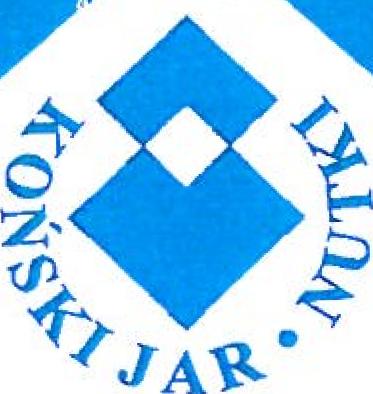 SPÓŁDZIELNIA MIESZKANIOWA "Koński Jar - Nutki"ul. Nutki 2/202-785 WARSZAWATel./Fax (22) 643 70 94, (22) 641 13 74PKO BP XVI 07W-wa nr 25 1020 1156 0000 7202 0007 4161NIP: 525-10-00-017 www.sm-kjn.waw.pl e-mail: smkjn@wp.pl